附件3：舟山医院应聘自助码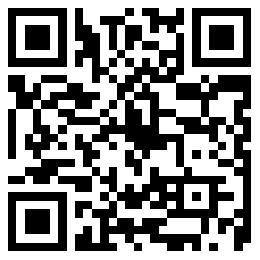 